МИНИСТЕРСТВО НАУКИ И ВЫСШЕГО ОБРАЗОВАНИЯ РОССИЙСКОЙ ФЕДЕРАЦИИФедеральное государственное бюджетное образовательное учреждениевысшего образования«КУБАНСКИЙ ГОСУДАРСТВЕННЫЙ УНИВЕРСИТЕТ»(ФГБОУ ВО «КубГУ»)Экономический факультет Кафедра мировой экономики и менеджментаДопустить к защите Заведующий кафедройд-р экон. наук, проф.___________ И.В. Шевченко   (подпись)         __________________  2022 г.ВЫПУСКНАЯ КВАЛИФИКАЦИОННАЯ РАБОТА(ДИПЛОМНАЯ РАБОТА)повышение экономической безопасности предприятия сельскохозяйственной отрасли(на примере ООО «Плодовое»)Работу выполнила______________________________________ Т.С. Ткаченко(подпись)Специальность 38.05.01 Экономическая безопасность_______________________(код, наименование)Специализация Экономико-правовое обеспечение экономической      безопасностиНаучный руководитель д-р экон. наук, проф.____________________________________М.Е. Листопад(подпись)Нормоконтролерпреподаватель         _____________________________________ А.Б. Тололина(подпись)	Краснодар	2022СодержаниеВведениеЭкономическая безопасность в современном мире – это одна из составляющей общей безопасности предприятия, состоящая из финансовых юридических, производственных отношений, материальных и интеллектуальных ресурсов, обеспечивающих стабильное развитие производства и финансовый, а также коммерческий успех предприятия.В дипломной работе рассматривается тема «Повышение экономической безопасности предприятия сельскохозяйственной отрасли (на примере ООО «Плодовое»)».Актуальность выбранной мной темы заключается в том, что угроза экономической безопасности представляет собой одну из стратегических в общественно-политической и экономической жизни страны. Если рассматривать данное понятие на уровне предприятий, то для него характерно достаточное количество ресурсов, которое будет использовано рационально и приведет к устойчивому увеличению доходов и стабилизации финансового благосостояния, как в текущий момент времени, так и в перспективе. Сельскохозяйственные предприятия в условиях современного рынка занимают такое положение, которое дает возможность принимать участие в межотраслевой конкуренции. Сельское хозяйство носит сезонный характер воспроизводства и в большей мере зависит от климатических условий, отличается низкой доходностью, является менее развитой в технологическом плане отраслью в сравнении с другими, и наиболее медленно приспосабливается к постоянно меняющимся экономическим условиям. Экономическая безопасность сельскохозяйственных предприятий во многом зависит от их общего финансово-хозяйственного состояния. На сегодняшний момент практически 30% предприятий аграрного сектора имеют кризисное финансовое положении, а более 50% имеют просроченную задолженность.Поэтому современное состояние данной отрасли не может гарантировать экономическую безопасность сельскохозяйственных предприятий и продовольственную безопасность страны.Цель моей работы заключается в комплексном исследовании современного состояния и перспектив повышения экономической безопасности сельскохозяйственного предприятия.Для достижения поставленной цели были сформулированы следующие задачи:рассмотреть понятие и сущность экономической безопасность сельскохозяйственного предприятия;определить основные факторы и условия, которые гарантировали бы экономическую безопасность сельскохозяйственного предприятия;выбрать критерии и показатели для оценки уровня экономической безопасности сельскохозяйственного предприятия;выявить способы повышения уровня экономической безопасности сельскохозяйственного предприятия;провести анализ экономической безопасности сельскохозяйственной отрасли в целом;проанализировать основные показатели, которые могут влиять на деятельность ООО «Плодовое»;выявить факторы, снижающие экономическую безопасность ООО «Плодовое».Объектом моего исследования я выбрала финансово-хозяйственную деятельность ООО «Плодовое».Предметом исследования являются способы укрепления экономической безопасности сельскохозяйственного предприятия.При выполнении дипломной работы применялись методы классификации, анализа и синтеза.В качестве информационной базу были использованы данные бухгалтерской и финансовой отчетности предприятия, научная литература и издания периодической печати в области экономической безопасности.Дипломная работа включает в себя введение, три главы, заключение, список использованных источников.Во введении обоснована актуальность выбранной темы, определены задачи, объект и предмет исследования, теоретико-методологическая и информационная база.В первой главе рассмотрены теоретические основы экономической безопасности предприятия, влияющие на неё факторы и показатели её оценки.Во второй главе проведено исследование экономической безопасности ООО «Плодовое», выявлены факторы, представляющие экономическую угрозу.В третьей главе определены пути повышения экономической безопасности ООО «Плодовое».В заключении представлены общие итоги проведенного исследования, обеспечивающие достижение цели работы и решение поставленных задач.Теоретические аспекты исследования экономической безопасности сельскохозяйственногопредприятияЭкономическая безопасность предприятия: понятие и сущностьВ условиях современного рынка проблема обеспечения экономической безопасности волнует руководителей практически всех предприятий. Система обеспечения экономической безопасности, устраняющая неопределенность и риск, позволяет руководству сконцентрироваться на других проблемах, например на повышении инновационно-инвестиционной деятельности и стратегическом развитии предприятия. Поэтому она должна в лучшем случае, не только незамедлительно сигнализировать об угрозах и быстро реагировать на них, но и своевременно устранять [11]. Обеспечение экономической безопасности и поиск возможностей ее повышения является одной из важнейших задач руководства любого предприятия. В нынешних условиях высокой конкуренции развитие предприятия зависит от ряда факторов: внутренней и внешней среды, меняющихся особенностей экономики страны. Изменение этих факторов усиливает необходимости выбора стратегий развития предприятия. Определение стратегий развития является одной из основных функций управления, представляет собой процесс выбора цели предприятия и пути её достижения, и как следствие повышение экономической безопасности предприятия.Под экономической безопасностью предприятия следует понимать такое состояние, которое обеспечивает ему стабильную защиту от разрушающих факторов, которые прямо и косвенно влияют на его деятельность, а именно от внешних и внутренних угроз.Рациональное использование имеющихся ресурсов, для того чтобы предупредить и ликвидировать угрозу предприятию, а также организовать необходимые условия для стабильного и эффективного развития и получение максимальной прибыли определяет сущность экономической безопасности.  Большинство авторов дают определение экономической безопасности предприятия в широком смысле, включая в нее финансовую, интеллектуальную, кадровую, технико-технологическую, политико-правовую, информационную, экологическую безопасность.Главная цель по управлению и повышению экономической безопасностью предприятия строится на том, чтобы обеспечить его стабильное и эффективное развитие в настоящее время и в будущем.Хочу отметить, что единую систему экономической безопасности для всех предприятий создать невозможно, в связи с тем, что каждое предприятие имеет индивидуальную структуру, различается особенностями деятельности, потенциалом, имеющимися возможностями. Исходя из этого, целесообразно разрабатывать и формировать систему безопасности отдельно для каждого предприятия. Полнота и эффективность системы будут зависеть от сформированной в стране законодательной базы, от имеющегося у предприятия объёма финансовых, материальных, технических ресурсов, от того насколько сотрудники понимают важность и необходимость обеспечения безопасности, а также в большей степени от наличия опыта руководителей.Впервые определение экономической безопасности было использовано академиком Л. И. Абалкиным в 1994 году, и сформулировано следующим образом: «экономическая безопасность – это совокупность условий и факторов, обеспечивающих независимость национальной экономики, ее стабильность, устойчивость, способность к постоянному обновлению и самосовершенствованию» [1]. Г. С. Вечканов при формулировании понятия делал акцент на том, что состояние защищенности зависит от технологического, производственного, научного, технического и кадрового потенциала, которые связаны с неэффективной политикой государства [9].С. Н. Ильяшенко, например говорил о том, что экономическая безопасность зависит от эффективного использования ресурсов и возможностей, которые предоставляет рынок для предотвращения внешних и внутренних угроз [15].Автор О.А. Фирсова акцентировала свое внимание на том, что это состояние защищенности от угроз, которые могут препятствовать достижению целей [43].И.А. Коноплева формулировала данное понятие как комплекс мероприятий, по ее словам, экономическая безопасность обеспечивается единой системой, правовых, технических и организационных мер, которые определяют жизненно важные интересы предприятия [8].Проанализировав трактовки разных авторов,было сформулировано свое определение. Экономическая безопасность предприятия – это состояние его защиты, включающее в себя комплекс мероприятий, которые направлены на устранение негативных влияний внутренних и внешних факторов, причиняющих ущерб предприятию, способные нарушить его экономическое равновесие, конкурентоспособность и финансово-экономические показатели.На основании приведенных выше определений можно сделать вывод, что главная цель экономической безопасности – это обеспечить устойчивое и наиболее эффективное функционирование в настоящее время и поспособствовать стабильному развитию и росту в будущем, а так же минимизировать внешние и внутренние угрозы, которые могут препятствовать такому развитию.Первостепенное это определить задачи.Данная цель определяет их, они представлены на рисунке 1.1.Рисунок 1.1 – Задачи экономической безопасности (составлено автором)Объектом обеспечения экономической безопасности считается стабильное экономическое состояние предприятия в настоящее время и дальнейшем будущем. Важно соблюдение единых принципов при построении системы экономической безопасности. Их можно увидеть в таблице 1.1.Таблица 1.1 – Принципы экономической безопасности [39]Продолжение таблицы 1.1Как и во всех сферах деятельности предприятия, в обеспечении экономической безопасности тоже имеются проблемы, возникающие перед предприятиями на пути к достижению нужного уровня экономической безопасности. Некоторые проблемы представлены на рисунке 1.2.Рисунок 1.2 – Проблемы экономической безопасности (cоставлено автором)Для решения выделенных проблем необходимо создание комплексной системы обеспечения экономической безопасности предприятий, выполняющей следующие задачи:Разработка способов предотвращения потенциальных угроз и минимизации негативных воздействий.Оптимизация информационно-аналитической деятельности в работе, приведет к ускоренному информированию всех подразделений предприятия.Информация о предприятии должна быть одновременно прозрачна и конфиденциальна.Развитие взаимосвязи экономической безопасности предприятия с национальной экономической безопасностью, что особенно важно в условиях глобализации.Формирование системы экономической безопасности проходит в несколько этапов [14]. Их можно увидеть на рисунке 1.3.Рисунок 1.3 – Этапы разработки системы экономической безопасности (cоставлено автором)
В целях обеспечения экономической безопасности, а также анализа и оценки деятельности предприятия необходимо использовать инструменты, которые можно разделить на следующие группы: Анализ и мониторинг предприятия, управленческий учет и контроль, страхование, формирование бюджета, диверсификация, хеджирование составляют группу финансовых инструментов [6].Кадровую политику предприятия, стратегическое планирование деятельности предприятия, можно отнести к управленческим инструментам.Технические инструменты, подразумевают под собой охрану, защиту информации, улучшение материально-технической базы.На основании выше перечисленного можно сказать, что оказать положительное влияние на общее состояние предприятия, сделать его конкурентоспособным и устойчивым к влиянию негативных факторов и угроз внешней и внутренней среды поможет эффективно разработанная система экономической безопасности.Рассматривая вопрос системы экономической безопасности, целесообразно рассмотреть элементы, которые входят в ее состав. Основные элементы изображены на рисунке 1.4. Рисунок 1.4 – Основные элементы экономической безопасности(cоставлено автором)При изучении понятия экономической безопасности предприятия, необходимо указать влияющие на нее угрозы.Рассматривая угрозы в рамках экономической безопасности, можно сказать, что это ситуации, вследствие которых увеличивается вероятность нарушения нормального функционирования предприятия и растет риск недостижения им своих целей, из-за нанесения ему любого вида ущерба.Многие авторы делят угрозы на множество подгрупп, но наиболее общей является разделение угроз на внутренние и внешние [7].Внутренние угрозы обусловлены состоянием самого предприятия и деятельностью внутри него. Внешние угрозы, это угрозы, зависящие от воздействия окружающей внешней среды. Примеры угроз представлены на рисунке 1.5.Рисунок 1.5 – Угрозы экономической безопасности [45]Следовательно, источники угроз экономической безопасности тоже делятся навнутренние и внешние. К внутренним источникам можно отнести: действия персонала;распространение конфиденциальной информации, хищения, саботаж, халатность рабочих; несовершенство или отсутствие системы контроля на предприятии.Выделяют следующие внешние источники угроз: постоянно меняющуюся ситуацию на рынке сельскохозяйственной продукции;чрезвычайные ситуации, аварии, стихийные бедствия;меняющиеся спрос, курс валют, ассортимент, цена;действия третьих, направленные против предприятия;снижение репутации предприятия из-за политических, религиозных мотивов, исходящие от государственной власти и общественных организаций.Исходя из всего выше сказанного, можно сделать вывод, что процесс организации экономической безопасности на предприятии является очень сложным, включающим в себя различные составляющие. Управление таким процессом на предприятии создает реальные возможности для развития и процветания его в будущем.Факторы и условия обеспечения экономической безопасности сельскохозяйственного предприятияСельское хозяйство, как и другие отрасли, подчиняется основным экономическим законам, но при этом целесообразно учитывать особенности, связанные с технологией производства, распределением труда, использованием производственных и земельных ресурсов.Авторы определяют сельскохозяйственное предприятие, как предприятие, которое использует в качестве средств производства земельные и другие ресурсы природы, которые в большей степени зависят от природно-климатических и биологических факторов в процессе производства продукции, а также осуществляет первичную и последующую переработку и реализует эту продукцию, доход от которой должен составлять не менее 70% за календарный год в общем составе доходов этого предприятия [27]. Как известно, уровень государственного финансирования сельскохозяйственной отрасли не достаточен и зарубежные показатели намного превышают его. Те средства, которые выделяются в установленных пределах Всемирной торговой организацией, просто не поступают к добросовестным российским предпринимателям, или что более вероятно, используются нерационально.Беря во внимание климатические условия, очевидно, что страна, занимающая такую огромную территорию с различными природно-географическими зонами, не может не зависеть от погодных факторов. Кроме того, необходимо отметить, что с этой точки зрения в стране всего около 30% земель, которые благоприятные для использования и где можно относительно предсказать погодные условия, способствующие нормальному ведению сельского хозяйства [34]. Поэтому импортная продукция, выращенная с минимальными затратами, привлекает наибольшее количество покупателей, чем отечественная, которая имеет высокую себестоимость. Постоянный рост цен на горюче смазочные материалы, высокий износ и недостаточность сельскохозяйственной техники, низкая производительность имеющегося оборудования также не позволяют отечественным производителям полноценно конкурировать с западными.Менталитет предпринимателей тоже является угрозой безопасности предприятия, так как не все руководители, даже опытные, стремятся к эффективному управлению, а преследуют несколько иные цели. Санкции в отношении России требуют также особого внимания, так как оказывают значительное влияние на развитие сельского хозяйства и информационные технологии.Ограничительные меры позволяют России снизить зависимость от импортной продукции и найти новые источники доходов от экспорта. Для сельскохозяйственной отрасли можно выделить как сильные, так и слабые стороны, которые повлекли за собой санкции в отношении России, их можно увидеть в таблице 1.2.Таблица 1.2 – Последствия санкций для сельскохозяйственной отрасли (составлено автором)Изучая представленные данные в таблице, можно сказать, что санкции – этоне только проблема, но и возможность вывести свою продукцию на прилавки.Для комплексного исследования системы экономической безопасности сельскохозяйственного предприятия необходимо рассмотреть основные элементы, касаемо данной отрасли [9]. На мой взгляд, основные элементы необходимые для повышения   экономической безопасности изображены на рисунке 1.6.Рисунок 1.6 – Основные элементы экономической безопасности сельскохозяйственного предприятия (составлено автором)В каждом элементе можно выделись наиболее основные факторы и условия, которые оказывают влияние на экономическую безопасность именно сельскохозяйственного предприятия.Будет правильнее начать с рассмотрения финансовых угроз, так как они отличаются от аналогичных угроз предприятий других сфер. Снижение финансовой устойчивости сельскохозяйственными предприятиями можно объяснить такими причинами, как низкая рентабельность, уровень цен на сельхозпродукцию, высокие затраты и большая задолженность по кредитам, риски не оплаты за продукцию, рост цен на средства производства для данной отрасли, постоянный рост цен на горюче смазочные материалы [5].Неспособность расплачиваться по текущим обязательствам, можно объяснить сезонностью производства. Приобретение банковских кредитов ведет к росту долговой нагрузки и увеличению расходов. Это приводит к низкой инвестиционной привлекательности, что в свою очередь повышает риск невозможности совершенствования материально-технической базы.Для оценки финансовых факторов анализируютв основном такие показатели как платежеспособность, финансовая устойчивость, ликвидность.Далее по значимости я бы выделила угрозы, связанные с реализационной деятельности предприятия. Развитие крупномасштабной дистрибуции создает большие трудности для вхождения сельскохозяйственных производителей на продовольственный рынок, так как для данной отрасли недостаточно просто вырастить продукцию, нужно еще продать ее по той цене, которая сможет покрыть все расходы на ее выращивание и достичь норму прибыли [13].Чтобы оценить маркетинговые факторы следует использовать такие показатели как доля предприятия на рынке, средняя цена реализации, объем реализованной продукции, оценка удовлетворенности покупателями, сохранение лояльности, наличие бренда предприятия и его узнаваемость.Оптимальная ценовая политика, увеличение спроса на продукцию, а также налаживание партнерских отношений и их проверка на добросовестность и платежеспособность должны стать основными мерами повышения экономической безопасности в сфере продвижения.К следующим по степени важности я бы отнесла производственно-технологические показатели, так как низкая урожайность является одним из отрицательных моментов данной отрасли. Это может возникать по причине несоблюдения сроков посева и уборки урожая, несвоевременного и недостаточного внесения удобрений, а также в результате природных факторов [17].Технологический процесс определяется наличием, качеством и новшеством используемых основных средств. Проблемы могут возникать также при использовании земли, например, низкое плодородие почв, слабый уровень возделывания и плохие физические свойства, недостаточная влажность могут привести к низкой урожайности или отсутствие ее вовсе.Под технологической безопасностью следует понимать наличие технической базы и основных средств производства, а также технологий, которые могут увеличить эффективность и конкурентоспособность деятельности. Чтобы оценить этот фактор рекомендуется рассчитывать такие показатели, как производительность, эффективность запасов, фондоотдачу, землеотдачу, размер основных средств и амортизации, время простоя техники.Чтобы качественно оценить организационную структуру можно проанализировать затраты на содержание предприятия, на заработную плату, рассчитать показатели эффективности организационной структуры, эффективности, уровня управления.Кадровая составляющая экономической безопасности также может представлять повышенную угрозу из-за отсутствия профессиональных сотрудников [12].Это связано с тем, что нет необходимого уровня профессиональной подготовки сельских кадров из-за недостаточной заработной платы, слабо развитой социальной сферой села, недостаточным развитием инфраструктуры и, как следствие, отъездом образованных и профессиональных кадров в города, столицы.На это есть достаточно причин, которые снижают у молодых специалистов желание жить и трудиться на селе. К ним относятся тяжелый труд, непрестижность, сезонность работы и низкая оплата.Оценка информационной безопасности может предотвращать угрозы способствовать проведению необходимых мероприятий по обеспечению конфиденциальности и сохранности информации внутри предприятия и за его пределами. Это можно реализовать через сохранение конфиденциальной информации с помощью службы безопасности предприятия, формирования психологической атмосферы, ответственности, бдительности персонала в соответствии с внутренним распорядком.Расширение сферы использования услуг инфраструктуры рынка, так же позволяет обеспечить экономическую безопасность сельскохозяйственной организации, так как есть возможность получать качественные услуги для сельскохозяйственной организации, можно сокращать численность персонала, если сотрудники отказываются от выполнения тех или иных видов деятельности, в этом случаем можно передать эту работу сторонней организации [10].Факторы в значительной степени, влияющие на экономическую безопасность сельскохозяйственных предприятий, можно увидеть на рисунке 1.7 [4].Рисунок 1.7 – Факторы, которые влияют на экономическую безопасность сельскохозяйственного предприятия (составлено автором)Большинство руководителей считают, что важными условиями, которые будут способствовать развитию предприятия, могут стать поддержка от государства, наличие финансовых ресурсов, необходимое техническое обеспечение, высокая квалификация персонала, эффективное использование земли.Рассматривая факторы экономической безопасности, невозможно не рассмотреть вопрос по снижению неблагоприятных последствий от наступления угрозы, а также нейтрализации угроз как таковых [23]. Наиболее основныепредставлены в таблице 1.3.Таблица 1.3 – Методы борьбы с угрозами экономической безопасности [34]Продолжение таблицы 1.3Однако следует помнить, что, учитывая ситуацию, мы можем увидеть, что угрозы также могут представлять собой возможности для развития сельского хозяйства. Например, введенные в отношении России санкции, с одной стороны, во многом потрясли рынок сельхозпродукции РФ, которая в основном импортировалась в страну, в то же время у российских предпринимателей появилась возможность развивать и налаживать новые связи.Критерии и показатели оценки уровня экономической безопасности сельскохозяйственного предприятияВыбор критерия оценки является основным элементом при определении экономической безопасности сельскохозяйственного предприятия. Это признаки, на изучении которых делаются выводы о состоянии экономической безопасности предприятия [39].Реализовать процессы, которые будут обеспечивать экономическую безопасность, нельзя без их оценки на основе установленных показателей. Показатель экономической безопасности сельскохозяйственных предприятий – это характеристика состояния системы развития, которая может оценить ее экономическую устойчивость и возможность расширенного воспроизводства в количественном или качественном измерении.Критерии, с помощью которых можно оценить экономическую безопасность, представлены на рисунке 1.8.Рисунок 1.8 – Основные элементы экономической безопасности сельскохозяйственного предприятия (cоставлено автором)Рассмотрим их более подробно.Финансовая составляющая включает в себя показатели финансовой устойчивости, оценку ликвидности баланса и платежеспособности, а также расчет необходимых финансовых показателей.Если соблюдаются условия, указанные ниже, то баланс считается абсолютно ликвидным:                                                       (1)Активы предприятия разделяются на группы, в зависимости от скорости превращения в денежные средства (рисунок 1.9).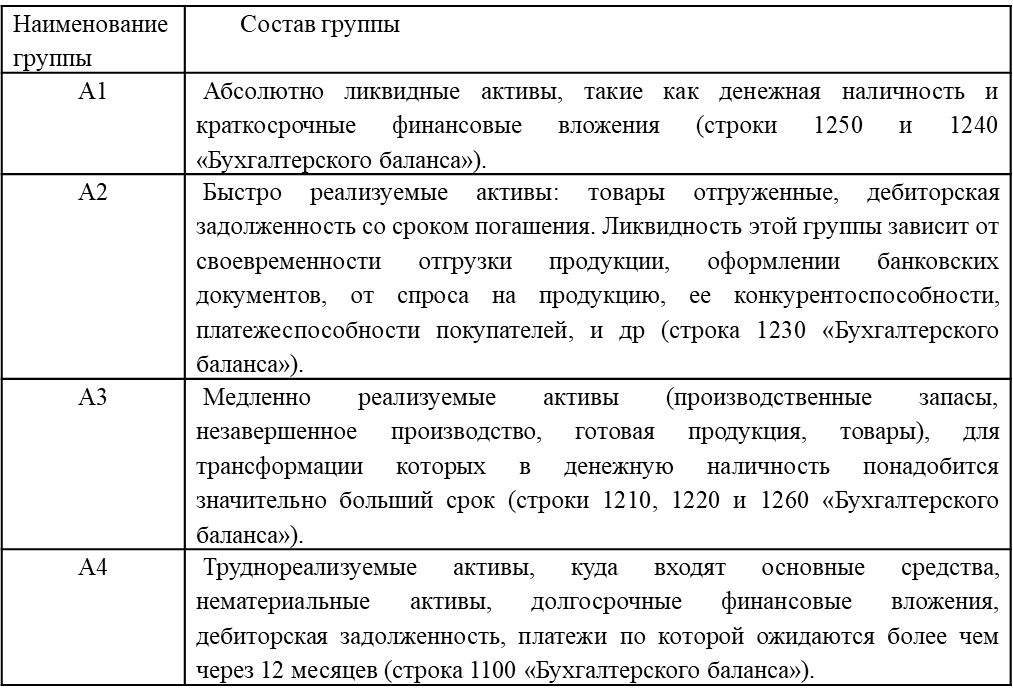 Рисунок 1.9 – Активы по степени ликвидности (cоставлено автором)Соответственно на четыре группы разбиваются и обязательства предприятия (рисунок 1.10).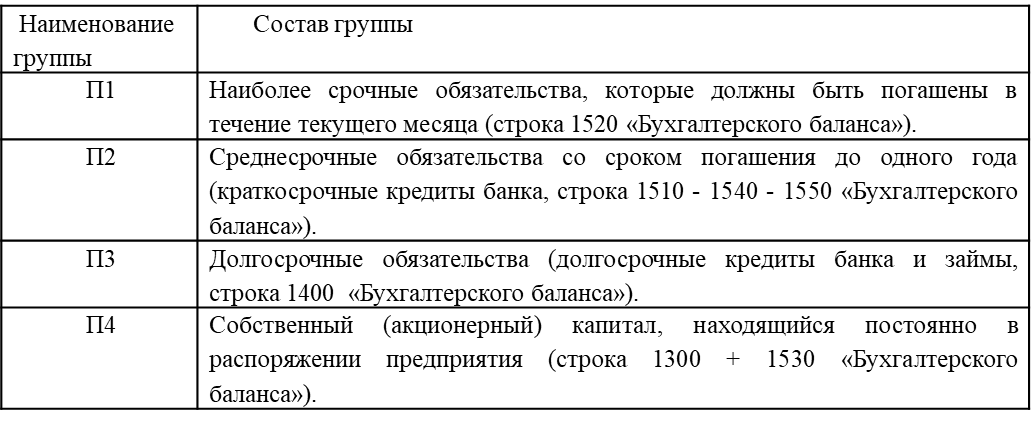 Рисунок 1.10 – Пассивы по степени ликвидности (cоставлено автором)Если текущие активы больше краткосрочных обязательств, то предприятие можно считать ликвидным. Предприятие, оборотный капитал которого формируется в большей степени за счет денежных средств и дебиторской задолженности, будет являться ликвиднее, чем то, у которого оборотный капитал состоит в основном из запасов.Чтобы определить ликвидности баланса необходимо сравнить итоги групп активов и пассивов.При выполнении первых трех неравенств, должно выполнятся и четвертое, так как его выполнение свидетельствует о соблюдении минимального условия финансовой устойчивости – наличие у предприятия собственных оборотных средств.При наличие нескольких противоположных знаков в сравнении с оптимальным вариантом, ликвидность баланса в большей или меньшей степени отличается от абсолютной. При этом недостаток средств по одной группе активов компенсируется их избытком по другой группе, хотя компенсация при этом имеет место лишь по стоимостной величине, поскольку в реальной платежной ситуации менее ликвидные активы не могут заместить более ликвидные.Сопоставление наиболее ликвидных средств и быстро реализуемых активов с наиболее срочными обязательствами и краткосрочными пассивами позволяет выяснить текущую ликвидность. Если нужно узнать перспективную ликвидность, то надо сравнить медленно реализуемые активы с долгосрочными пассивами. Текущая ликвидность говорит о платежеспособности (или неплатежеспособности) предприятия на ближайший к рассматриваемому моменту промежуток времени [41].В таблице 1.4 представлены основные показатели для расчета ликвидности баланса и определения платежеспособности.Таблица 1.4 – Финансовые показатели экономической безопасности [22, 30, 46]Для того чтобы выявить в каком положении находится сейчас предприятие, нужно рассчитать запасы, реальный собственный капитал, долгосрочные пассивы и краткосрочные кредитные средства.Финансовая устойчивость – это важнейший показатель, отражающий степень финансовой независимости компании.На практике выделяют четыре типа финансовой устойчивости [2]. Их мы видим на рисунке 1.11.Рисунок 1.11 – Типы финансовой устойчивости (составлено автором)Высокий уровень реализации кадровой безопасности является одним из приоритетов в достижении высоких показателей эффективности производства и прибыльности предприятия. Могут быть рассчитаны показатели, которые представлены на рисунке 1.12 [42].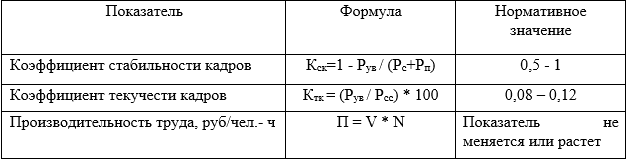 Рисунок 1.12 – Показатели кадровой безопасности [42]Так же рассматривая кадровую безопасность как одну из составляющих экономической безопасности необходимо выделять группы риска персонала и анализировать угрозы кадровой безопасности и стратегии управление кадровой безопасностью.Производственно-сбытовая деятельность включает операции, связанные с выращиванием плодов, транспортировкой ее до покупателя. Они отражают изменения в денежной наличности в связи со сделками и используются при исчислении чистой прибыли. На мой взгляд данные показатели позволят оценить производственно-сбытовую составляющую экономической безопасности с учетом слабых и сильных сторон предприятия.Таблица 1.5 – Показатели производственно-сбытовой деятельности [35]Технико-технологический анализ необходим, чтобы выяснить эффективно ли предприятие использует свои основные фонды и материальные запасы [26].Анализ эффективности использования основных средств проводится на предприятиях с целью оценить возможности по увеличению выпуска продукции при экономии капвложений.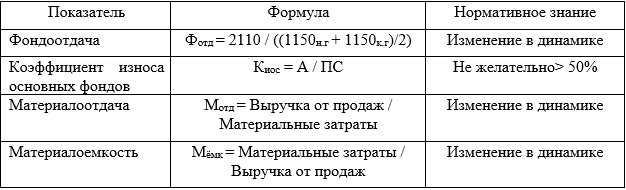 Рисунок 1.13 - Показатели для технико-технологического анализа [26]Считаю, что введение в расчет данных показателей, позволит более полно оценить экономическую безопасность сельскохозяйственного предприятия и помогут выявить и предотвратить угрозы, которые могут привести к снижению его эффективности.Оценка уровня экономической безопасности сельскохозяйственного предприятия на примере ООО «Плодовое»Общий анализ сельскохозяйственной отрасли на примере Краснодарского краяОтрасль садоводства одна из основных для Краснодарского края, но и не самая простая с точки зрения окупаемости инвестиций и рисков.В настоящее время плодово-ягодное производство в краеэто одно из наиболее активно развивающихся направлений сельскохозяйственного производства в области растениеводства.Промышленным производством плодов на территории края занимаются 142 крупных и средних предприятий, а также 267 малых, которые расположены практически во всех муниципальных образованиях края. Посмотрев на рисунок 2.1, мы видим, что в 2020 году производство в крае снизилось на 20%, это произошло по причине заморозокв период цветения садов.В 2021 году было запланировано собрать урожая на 410 тыс. т., а это на 14% больше среднегодового показателя за данный период в прошлые годы.Рисунок 2.1 – Динамика производства плодов в крае (cоставлено автором на основе статистики)К концу лета 2021 года себестоимость производства фруктов увеличилась по сравнению с аналогичным периодом прошлого года. Общий рост затрат составляет примерно 28%. Структура затрат изображена на рисунке 2.2.Рисунок 2.2 – Себестоимость продукции сельскохозяйственной отрасли (cоставлено автором)В зарубежных странах государственная поддержка компенсирует расходы, связанные с закладкой высокотехнологичных садов, строительством хранилищ, линий для доработки и переработке плодов, а также других расходов, что составляет примерно 80%.В России процент компенсации затрат на закладку многолетних насаждений примерно от 20 до 50% (он зависит от конструкции насаждений) и на строительство фруктохранилищ выделяется примерно 20%.Для развития предприятия, в том числе для закладки новых садов, строительство указанных объектов, используются кредитные ресурсы, за которые нужно платить проценты. Это отражается на себестоимости произведенной продукции.Поэтому, чтобы российским садоводам на равных конкурировать с коллегами других стран, необходимо время.Поток импортных плодов по сниженным ценам поступал на рынки России с начала 2021 года. В это время выращенные отечественные плоды оказались менее востребованными, если сравнивать с таким же периодом 2019-2020 годов. Так, закупочная цена на качественные, отечественные плоды, формируется значительно ниже уровня прошлых годов. По данным ФГБНУ «Северо-Кавказского федерального научного центра садоводства, виноградарства, виноделия» общая величина потерь сельскохозяйственных производителей в рамках Краснодарского края от появления импортных яблок в периоды массового сбора и реализации отечественных составляет более 1,7 млрд. руб. [51].Рисунок 2.3 – Потери от импорта плодов (cоставлено автором на основе статистики)Садоводство является капиталоемкой отраслью нашей страны, уровень рентабельности в которой должен составлять 60% и выше, но при существующих ценах и даже государственной поддержке данного показателя достигнуть пока невозможно.Выход из сложившейся ситуации – ограничить ввоз импортных плодов яблони на территорию РФ в период массового сбора и реализации яблок и запретить импорт сливы в период ее массового сбора и реализации.Поэтому для данной отрасли очень необходима государственная поддержка, это позволит обновить сады, построить фруктохранилища и линии доработки плодов, обновить машинно-тракторный парк, и выполнить другие более важные мероприятия.На поддержку отрасли сельского хозяйства в 2020 году было выделено 800 млн. руб., которые направили на закладку ягодников, плодовых насаждений и уход за ними, установку шпалеры и капельного орошения [11]. Так же в этом же году на агрострахование в Краснодарском крае направили более 330 млн. руб.Для вовлечения малых предпринимателей в эффективное использование сельскохозяйственных земель в 2018 году в регионе была запущена новая краевая поддержка «Малый сад», по которой край компенсирует до 90% затрат на закладку садов площадью от трех гектаров. Гранты уже предоставлены 46 КФХ на общую сумму более 137 млн. руб., что позволило заложить почти 150 га.Небольшие предприятия, у которых отсутствуют фруктохранилища, являются неконкурентоспособными и могут быстро обанкротиться, поэтому для их дальнейшего развития необходимо:Повысить процент компенсации расходов на строительство фруктохранилищ с 20% до 50%.Запретить или ограничить импорт плодов на территорию Российской Федерации в период сбора и реализации.Анализ современного уровня экономической безопасности сельскохозяйственного предприятия ООО «Плодовое»Предприятие ООО «Плодовое» расположено на территории Краснодарского края в северо-восточной части Ейского района. Предприятие было образовано в 1931 году по приказу Министерства совхозов РСФСР на базе коллективных разрозненных хозяйств на площади 158 га и носило название Ейский Гослесопитомник. Задачей нового хозяйства было обеспечение региона посадочным материалом лесодекоративных культур для закладки лесополос.В 1958 году согласно приказу Министерства совхозов РСФСР на базе перероста Ейский Гослесопитомник был переименован в Плодопитомнический совхоз. В связи с этим совхозу прирезали земли в размере 510 га. Из 1013 га, садами были заняты уже 333 га, под питомниками 43 га, дороги 47 га, прочие угодья - 38 га. С этого периода, как сам совхоз, его производственная база, так и населенный пункт «Садовый» стали развиваться наиболее продуктивно. Была произведена закладка новых садов, построена центральная ремонтная мастерская, активно велось строительство жилья. В настоящее время Общество «Плодовое» выращивает и реализует плоды яблок, черешни и вишни.  За период своего существования ООО «Плодовое» превратилось в крупное специализированное хозяйство по производству плодов – входит в число ведущих плодоводческих хозяйств края и в число 10 крупнейших сельскохозяйственных предприятий России.На данный момент общая земельная площадь ООО «Плодовое» составляет 1835 га, в т. ч. сельхозугодия 951 га. из них в плодоносящем возрасте 849 га, в т.ч. семечковых 733 га, косточковых 218 га [49].Предприятие выращивает:Яблоки сортов: Айдаред, Ренет Симиренко, Флорина, Корей, Прикубанское, Ренет Воронежский, Прима, Ред Галла и др.Черешню сортов: Мелитопольская черная, Кавказская, Дайбера чёрная, Валерий Чкалов, Исполинская, Крупноплодная и др.Вишню сортов: Тургеневская, Любская, Норд-Стар, Молодёжная, Малышка, Чудо-вишня.Так как предприятие является сельскохозяйственным, то из-за особенностей в технологии производства плоды на фруктохранилища поступают в течении года неравномерно. Выращенная продукция летом и осенью попадает в холодильники. Основная закладка на зимнее хранение производится зимними яблоками, начиная с сентября. Реализация зимних яблок производится до марта. В 2014 году СХП «Плодовое» приобрело статус общества с ограниченной ответственностью «Плодовое» и стало носить название ООО «Плодовое».Проанализировав структуру управления в предприятии, можно сделать вывод, что организация использует линейно-организационную структуру. Она представлена на рисунке 2.4 «Структура предприятия ООО «Плодовое». Линейная структура формируется по производственному признаку с учетом степени концентрации производства, технологических особенностей, ассортимента выпускаемой продукции.Это позволяет сотрудникам ООО «Плодовое» отвечать только за то, что они делают в рамках своих обязанностей. Такое разделение ответственности на предприятии является важным фактором при определении, кто отвечает за ошибки. Отношения между работниками и службой аппарата управления поддерживаются благодаря взаимосвязям и носят линейный и функциональный характер. Совет директоров, возглавляемый генеральным директором Общества, занимается общим руководством организации, отвечает за технику безопасности и охрану труда, разрабатывает направления развития предприятия.Генеральный директор ООО «Плодовое» решает текущие вопросы деятельности, за исключением вопросов, отнесенных к компетенции Совета директоров. Он действует без доверенности от имени Общества, в том числе, с учетом ограничений, которые предусмотрены действующим законодательством, настоящим Уставом предприятия и решениями Совета директоров Общества.Генеральный директор несет ответственность за работу кадрового и маркетингового отдела. Финансовый директор отвечает за ведение бухгалтерии, отвечает на экономические вопросы организации.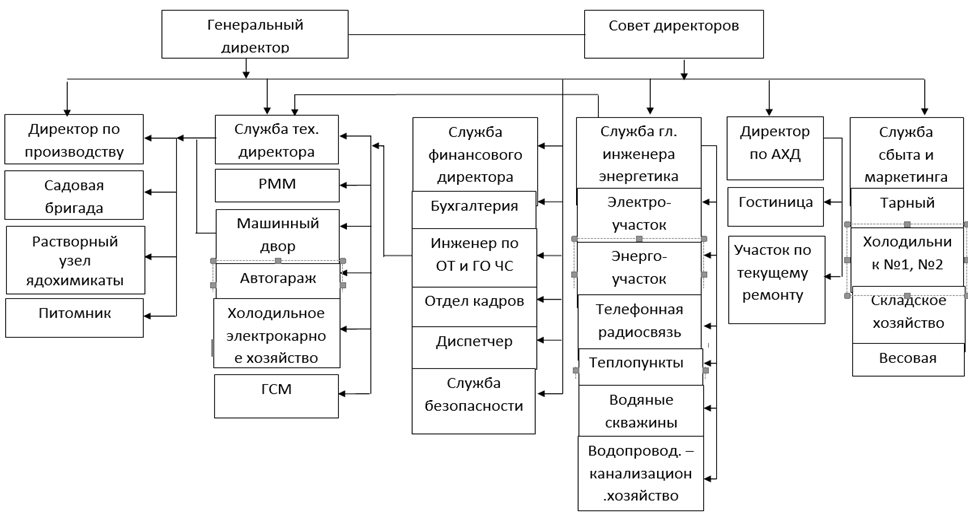 Рисунок 2.4. Структура предприятия ООО «Плодовое» (предоставлено предприятием)Структура в ООО «Плодовое» имеет свои преимущества и недостатки.К преимуществам данной структуры управления можно отнести наличие профессиональных кадров, которые принимают управленческие решения и соблюдение принципа единовластия.Недостатком для ООО «Плодовое» является увеличение времени движения информации, что в свою очередь оказывает влияние на скорость и своевременное принятия решений. На основе выше изложенного можно сделать вывод о том, что для исследуемого предприятия использование такой структуры является наиболее правильным. Далее проанализируем показатели, которые могут влиять на экономическую безопасность.Хотелось бы начать анализ с расчета финансовых показателей и определения ликвидности.Таблица 2.1 – Группировка активов по степени ликвидности и пассивов по срокам оплаты (составлено автором)В показателях первой группы мы видим платежный недостаток, что свидетельствует о том, что предприятие не имеет возможности немедленно погасить свои наиболее срочные обязательства, оно не в состоянии расплатится с кредиторской задолженностью. Так же мы видим, что к концу 2020 года данный показатель увеличился, что негативно может сказаться на деятельности предприятия.По второй группе наблюдается платёжный излишек на протяжении всего анализируемого периода, это говорит о том, что предприятие в ближайшем будущем используя быстрореализуемые активы, а именно используя дебиторскую задолженность, сможет в полной мере погасить краткосрочные пассивы, к которым можно отнести краткосрочные заемные средства. Показатель к концу 2020 года увеличивается, что хорошо может сказаться на финансовом состоянии. Данный показатель может быть увеличен за счет продажи фруктов.По третьей группе в 2019 году наблюдается платежный недостаток, это говорит о том, что предприятие не в состоянии в течение года погасить свои долгосрочные пассивы, с помощью имеющихся у неё запасов.Но к концу 2020 года, ситуация меняется и у предприятия появляется возможность для погашения долгосрочных пассивов. Увеличение может происходить за счет хранения плодов в холодильной камере в течении определенного периода.По четвертой группе можно увидеть наличие собственного оборотного капитала, что характеризует достаточную финансовую устойчивость предприятия в будущем, но это означает что оно не обладает полностью ликвидным балансом и у него имеются проблемы с платежеспособность.На основании такой группировки, можно отметить, что анализируемая организация не является абсолютно ликвидной. Поскольку необходимые долгосрочные и краткосрочные пассивы можно покрыть только за счет запасов и дебиторской задолженности, денежные средства, в достаточной степени у организации отсутствуют.Для более подробного анализа в таблице 2.2 представлен расчет основных финансовых показателей.Таблица 2.2 – Финансовые показатели (составлено автором)Для наглядного видения динамику можно представить на графике.Рисунок 2.5 – Динамика финансовых показателей (составлено автором)Первый показатель – коэффициент текущей ликвидности, показывающий нам способность предприятия погасить свои краткосрочные обязательства за счет использования собственных оборотных активов в течение 12 месяцев. Так, на конец 2020 года показатель снизился и составил 0,91, такое изменение произошло из-за увеличения суммы оборотных активов, что свидетельствует о том, что в компании существуют трудности в покрытии текущих обязательств. А именно произошло увеличение запасов и уменьшение денежных средств. Для улучшения финансовой ситуации необходимо сокращать кредиторскую задолженность и оборотные активы, т.е. распродавать запасы, требовать оплаты дебиторской задолженности. В общем за анализируемые периоды у предприятия высокий финансовый риск и проблемы со стабильной оплатой текущих счетов.Коэффициент быстрой ликвидности за периоды ниже нормативных значений и к концу 2020 года снизился в половину. Это произошло за счет значительного снижения денежных средств. Значение коэффициента говорит о том, что если положение предприятия станет критическим, то у него не будет возможности быстро погасить свои обязательства. В данном случае возможен риск потери инвесторов, а также отказ в дальнейшем кредитовании. Исходя из этого нет необходимости рассчитывать коэффициент абсолютной ликвидности, так как денежных средств у предприятия практически нет.Показатель общей ликвидности у предприятия так же далек от нормального значения, к тому же к концу 2020 года снизился, это говорит о том, что у предприятия нет возможности погашать все краткосрочные и долгосрочные обязательства перед кредиторами за счет всех своих активов.На основании коэффициентов ликвидности, можно сделать вывод, что у предприятия высокий финансовый риск, оно не имеет возможности рассчитываться по текущим счетам собственными средствами.Коэффициент обеспеченности собственными оборотными средствами показывает, что ООО «Плодовое» имеет собственные средства для финансирования текущей деятельности. Наблюдаемая динамика свидетельствует о том, что на предприятии нет достаточного уровня собственных средств, чтобы нормально финансировать текущую деятельности. На отрицательное значение повлияло увеличение суммы внеоборотных активов, что свидетельствует о приобретении имущества или инвестиций в строительство, а именно в 2020 году был построен холодильник, для хранения плодов. В таблице мы наблюдаем отрицательное значение коэффициента маневренности, это говорит нам том, что предприятия нев состоянииподдерживать уровень собственного оборотного капитала и пополнять оборотные средства в случае необходимости за счет собственных источников. К концу 2020 года как мы видим этот показательно увеличился в худшую сторону.Коэффициент автономии показывает за счет части каких средств финансируется деятельность предприятия: собственных или заемных. Как мы видим, более 50% активов покрывается за счет заемных средств. К концу, когда этот показатель снизился, что говорит о привлечении заемных средств. Из этого следует, что предприятие зависимо от внешних источников финансирования. Это увеличивает риски ухудшения финансовой состоятельности при неблагоприятном развитии ситуации.Коэффициент обеспеченности материальных запасов собственными средствами показывает, какая часть запасов и затрат финансируется за счет собственных средств и из расчета мы видим, что материальные запасы финансируются исключительно за счет заемных средств. Как мы видим к концу 2020 года данный показатель уменьшился, что положительно может сказаться в дальнейшем на финансовом состоянии предприятия. Показатель может быть отрицательным, если все собственные средства организации были вложены во внеоборотные активы (как выяснилось, что в 2020 году была построена холодильная установка) и поэтому на запасы ничего не приходится.Рассчитаем так же коэффициент соотношения оборотных и внеоборотных активов. Показатель меньше 1, это говорит о том, что на предприятии преобладают внеоборотные активы. И как мы видим, к концу 2020 года показатель увеличился.На основании рассчитанных показателей можно сделать вывод, что финансовое состояние предприятия крайне неустойчивое, так как оно в большей степени зависит от внешних источников финансирования, нарушена нормальная платежеспособность, что в свою очередь влияет на экономическую безопасность предприятия. Хочу заметить, что платежеспособность подлежит восстановлению, если предприятие рационально будет использовать оборотные активы, в том числе запасы и дебиторскую задолженность, а также внеоборотные активы, имеются ввиду основные средства, которые могут простаивать и не использоваться.Так же для расчета экономической безопасности целесообразно рассчитать показатели кадровой безопасности.Таблица 2.3 – Кадровые показатели (составлено автором)Из расчета видно, что у предприятия показатель стабильности кадров входит в нормативное значение. Он показывает постоянство кадрового состава. Как мы видим, показатель к концу 2020 года увеличился, в связи с потребностью в рабочих кадрах, связанной с расширением производства.Текучесть кадров не входит в норматив, по причине сезонности работ, но к концу 2020 года показатель снизился, за счет того, что увеличилась потребность в постоянных работниках.Производительность труда к концу года повысилась в сравнении с 2019 годам, за счет новых принятых рабочих, что привело к увеличению выручки, но как видим снизилась по сравнению с 2018.По данным кадровых показателей, можно сделать вывод, что на данный момент численность персонала не угрожает экономической безопасности.Далее проанализируем производственно-сбытовую деятельность предприятия на основе следующих показателей.Таблица 2.4 – Показатели производственно-сбытовой деятельности (составлено автором)Продолжение таблицы 2.4По расчетам мы видим, что рентабельность продаж и активов в 2019 году очень низкая, но в 2020 году она значительно увеличивается, это произошло за счет роста выручки и снижения себестоимости. Это привело к росту прибыли. Предприятие нацелено на достижение высоких финансовых показателей и увеличениеэффективности, потому чтопродуктивное функционирование является необходимым условием для его существования. Прибыль служитглавной целью производства, причиной существования предприятия ООО «Плодовое».Коэффициент соотношения дебиторской и кредиторской задолженности помогает оценить уровень эффективности использования финансовых инструментов для улучшения результатов деятельности, и указывает на то, в силах ли предприятие за счет своих активов погасить имеющиеся долги. Снижение показателя, говорит о риске неплатежеспособности.Если показатель будет сохранятся в средней или долгосрочной перспективе, то у предприятия повысится риск неплатежеспособности и не будет возможности погасить имеющуюся кредиторскую задолженность. Норма чистой прибыли является характеристикой доходности предприятия. Как мы видим к концу 2020 года показатель значительно вырос.Увеличение положительно влияет на экономическую безопасность предприятия. Норма чистой прибыли интересна собственникам, инвесторам, банкам.Технико-технологический анализ необходим, чтобы выяснить эффективно ли предприятие использует свои основные фонды и материальные запасы.Таблица 2.5 – Показатели для технико-технологического анализа (составлено автором)Фондоотдача показывает эффективность использования основных средств, а также сколько продукции предприятие получает с 1 рубля основных фондов. Так как у предприятия доля основных средств в активах велика, поэтому коэффициент низкий. В данном случае рост коэффициента по сравнению с 2019 годом, пусть и не значительный говорит о повышении эффективности использования оборудования. Рост так же произошел, за счет строительства объекта (холодильника) а также приобретения машин и оборудования и транспортных средств. Показатель износа основных фондов растет, но еще не превысил 50%. Это позволяет нам оценить состояние имеющихся фондов, спланировать дальнейшие действия по улучшению и обновлению оборудования, принять решение о целесообразности замены основных средств на новые. То есть величина коэффициента износа дает возможность рационально провести анализ активов предприятия с целью разработки дальнейшей стратегии развития.Как мы видим из таблицы, материалоотдача повышается, а материалоемкость снижается, это может говорить о том, что предприятие старается эффективно использовать материальные ресурсы, экономить их, увеличивая объем выпускаемой продукции.В целом по данным показателям можно сделать вывод, что предприятие эффективно старается использовать основные фонды, экономит расход сырья.В целом видно, что общее состояние предприятия является неблагоприятным, что в свою очередь может привести к значительному ухудшению экономической безопасности. Далее рассмотрим факторы, которые влияют на такое состояние предприятия и найдем пути устранения угроз и недостатков.Факторы, влияющие на экономическую безопасность ООО «Плодовое»Для того чтобы определить факторы, влияющие на деятельность ООО «Плодовое» был проведен SWOT анализ. Данные можно посмотреть в таблице 2.6.Таблица 2.6 – SWOT анализ ООО «Плодовое» (составлено автором)Продолжение таблицы 2.6Низкое качество трудовых ресурсов так же может стать угрозой экономической безопасности. В качестве основных причин, по которым трудовые ресурсы могут стать угрозой можно отнести сформировавшиеся со временем культурные традиции, особенности сельского населения, отсутствие возможности получить профессиональное образование у сельских жителей, так как заработная плата на селе практически неизменна.Целесообразно выделить группы риска персонала, касаемо данного предприятия, так как рабочие временны из-за сезонности работ.Таблица 2.7 – Группы риска персонала в ООО «Плодовое» (составлено автором)В 2019 году предприятию оказывалась государственная поддержка на компенсацию расходов по растениеводству. В 2020 году ее не было. Отсутствие государственной поддержки или слабая поддержка, так же может оказать влияние на общее состояние предприятия, что приведет к снижению экономической безопасности, так как без государственной поддержки невозможно эффективное ведение деятельности. Подводя итог, хочу отметить, что анализ угроз экономической безопасности предприятия тесно связан с его финансовой независимостью, положением на рынке. Также экономическая безопасность зависит от множества факторов, как внутренних, так и внешних и необходимы все возможные мероприятия по устранению данных факторов, чтобы оставаться на плаву.Антикризисные мероприятия по восстановлению экономической безопасности сельскохозяйственного предприятия ООО «Плодовое»Как показал SWOT анализ во второй главе, угроза лежит во внутренней среде предприятия. Рассчитанные показатели указывают на то, что у предприятия кризисное финансовое состояние. На мой взгляд целесообразно в данном случая выявить вероятность возникновения банкротства, и исходя из этого предлагать мероприятия для снижения риска и повышения платежеспособности предприятия.Для расчета и сравнения я использовала разные методики расчета вероятности банкротства. Данные представлены в таблице 3.1.Таблица 3.1 – Вероятность банкротства ООО «Плодовое» [19, 26]Как видно из таблицы, предприятие на данный момент не является банкротным, но есть риск приблизится к пороговым значениям и перейти черту, если не наладить деятельность предприятия и не повысить платежеспособность и финансовую устойчивость.Исходя из данных, ниже предложены мероприятия, которые на мой взгляд положительно повлияют на деятельность предприятия и помогут повысить эффективность и экономическую безопасность. Мероприятия я решила сгруппировать по видам деятельности, данные представлены в таблице 3.2.Таблица 3.2 – Мероприятия по повышению эффективности экономической безопасности ООО «Плодовое» (составлено автором)Продолжение таблицы 3.2Я считаю, что на основе выделенных мероприятий можно повысить доход и снизить расходы предприятия, это поспособствует выведению его из кризисного финансового положения.Взыскание дебиторской задолженности позволит увеличить выручку предприятия на 99447 тыс. рублей. Для этого необходимо выяснить не закончился ли у нее срок давности и предпринять необходимые меры, например, попытаться взыскать задолженность через диалог, перед тем как заключать договора необходимо проверять контрагента в Едином государственном реестре юридических лиц и индивидуальных предпринимателей, на сайтах арбитражных судов, в крайнем случае подать в суд, если на добровольной основе не получатся взыскать денежные средства, а в дальнейшем, указывать в договорах процент за просроченную оплату.Сдача четырех земельных участков общей площадью 80 га в аренду могут принести предприятию доход за 12 месяцев размере 1 600 тыс. руб..Так же предприятию, необходимо распродать готовую продукцию, от этого она сможет получить дополнительную выручку в размере 85 600 тыс. руб., для этого нужно наладить точки сбыта, чтобы продукция не задерживалась на складах, так как она испортится и это может принести убыток. Предприятие может использовать возможность, что рядом находятся города курорты и наладить сбытовую деятельность в них.Так же рекомендовано заключать договора на переработку низших сортов плодов. Это будет приносить дополнительный доход за сезон примерно на 28 500 тыс. рублей. Такая стоимость складывается из расчета по высшей цене 9,5 рублей за 1 кг яблок, при этом количество рассчитано следующим образом: 150 дней сбора урожая * 20 000 тонн.На предприятии имеются работники, которые смогут самостоятельно ремонтировать машины и оборудования своими силами в кризисном финансовом положении и это позволит снизить расходы на ремонт примерно на 500 тыс. рублей в год.Предприятию необходимо использовать субсидии от государства на обучение сотрудников, что позволит сократить расходы в размере 15 тыс. рублей на человека, а также использовать средства местного бюджета для компенсации текущих расходов на покупку удобрений, сырья примерно 8500 тыс. рублей, что позволит избежать приобретение новых кредитов.Заключение договоров на приобретение горюче смазочным материалов рекомендуется делать на год по одной цене, это поможет зафиксировать цену на протяжении периода и сэкономить денежные средства примерно в 1,5 раза.Таким образом, на мой взгляд предложенные мероприятия снизят риски в области экономической безопасности данного предприятия, повысят уровень и качество жизни населения и будут способствовать повышению продовольственной безопасности государства.ЗАКЛЮЧЕНИЕНа основании проведенных мной исследований в данной работе можно сделать общие выводы и предложения.Обеспечение экономической безопасности, поиск путей ее повышения должно являться одной из важнейших задачи любого предприятия.Экономическая безопасность предприятия – это состояние его защиты, включающее в себя комплекс мероприятий, которые направлены на устранение негативных влияний внутренних и внешних факторов, причиняющих ущерб предприятию, способные нарушить его экономическое равновесие, конкурентоспособность и финансово-экономические показатели.Эффективность экономической безопасности зависит от различных факторов, которые в общем можно разделить на внутренние и внешние. Внешние, это факторы, не зависящие от предприятия, например, цены на сырье, спрос на продукцию, положение в стране, действия конкурентов. Внутренние, это факторы, на которые оказывают влияния действия сотрудников предприятия, финансовое положение предприятия, выпуск готовой продукции, обеспеченность собственными средствами и тд.Формирование системы экономической безопасности включает в себя:определение целей, задач методов управления предприятием;подробный анализ внешних и внутренних факторов, влияющих на деятельность предприятия;выявление рисков и угроз, которые могут нанести вред экономической безопасности, а также их оценка и степень влияния на деятельность предприятия;разработку управленческих решений и рекомендаций, корректировка основ управления рисками предприятия на основе принципов управления, целей, функций и методов управления.Для этого необходимо использовать различные инструменты, такие как кадровую политику, грамотную стратегию планирования деятельности предприятия, безопасность информации, совершенствование материально-технической базы, финансовый анализ и мониторинг предприятия, управленческий учет и контроль, бюджетирование, диверсификация, страхование.Сельское хозяйство, как и другие отрасли, подчиняется основным экономическим законам, но при этом целесообразно учитывать особенности, связанные с технологией производства, распределением труда, использованием производственных и земельных ресурсов.На экономическую безопасность сельскохозяйственной организации влияют неэластичный спрос на производимую продукцию, низкий уровень обеспеченности ресурсами и технологиями, ограниченность собственных финансовых средств, недостаточность квалифицированных специалистов на предприятиях, нерациональное использование земельных ресурсов, уровень ценовой конкурентоспособности предприятий и др.Введенные санкции в отношении России могут стать возможностью для отечественных производителей вывести на прилавки собственную продукцию.Действенными методами снижения угроз в сельском хозяйстве могут являться агрострахование, создание службы экономической безопасности и внутреннего контроля, использование поддержки со стороны государства.Для того чтобы определить уровень экономической безопасности и финансовой устойчивости предприятия необходимо проводить анализ деятельности на основе различных показателей, финансовых, кадровых, технико-технологических, производственных.Отрасль садоводства является одной из ключевых для Краснодарского края, но и не самой простой с точки зрения возврата инвестиций и рисков. По данным ФГБНУ «Северо-Кавказского федерального научного центра садоводства, виноградарства, виноделия» общая величина потерь сельскохозяйственных производителей в масштабах Краснодарского края от появления импортных яблок в периоды массового сбора и реализации отечественных составляет более 1,7 млрд руб.Садоводство – это капиталоемкая отрасль. Уровень эффективности должен составлять 60% и выше. При существующих ценах на отечественные плоды и без государственной поддержки данного уровня достигнуть невозможно. Общество «Плодовое» на данный момент выращивает и реализует плоды черешни, вишни, яблок.  За период своего существования предприятие превратилось в крупное специализированное хозяйство по выращиванию плодов. Оно входит в число ведущих плодоводческих хозяйств края и в число 10 крупнейших сельскохозяйственных предприятий России.Для определения финансового состояния и уровня экономической безопасности ООО «Плодовое» был произведен расчет таких показателей как текущая, быстрая, общая ликвидность, определена зависимость предприятия от внешних источников, был определен тип финансовой устойчивости. Динамика и значение коэффициента текущей ликвидности свидетельствует о том, что на предприятии наблюдаются трудности в покрытии текущих обязательств. Компании необходимо сокращать кредиторскую задолженность и снижать оборотные активы.На основании показателей был сделан вывод о том, что предприятие находится в кризисном финансовом положении, так как оно в большей степени зависит от внешних источников финансирования, нарушена нормальная платежеспособность, что в свою очередь влияет на экономическую безопасность предприятия. Так же был проведен SWOT анализ, который показал, что угроза во внутренней среде предприятия. На основании всех факторов, необходимо было выявить риск банкротства предприятия и для этого было использовано несколько моделей для расчета, которые показали, что на данный момент предприятие не находится на стадии банкротства.На основании всех проведенных исследований, были предложены мероприятия, которые способствовали бы повышению эффективности предприятия, увеличению дохода, для покрытия текущих обязательств.СПИСОК ИСПОЛЬЗОВАННЫХ ИСТОЧНИКОВАбалкин, Л. И. Экономическая безопасность России: угрозы и их отражение / Л. И. Абалкин // Вопросы экономики. – 1994. – 5с.Абдукаримов, И. Т. Финансово-экономический анализ хозяйственной деятельности коммерческих организаций (анализ деловой активности): учеб. пособие / И.Т. Абдукаримов, М.В. Беспалов. – Москва, 2019. – 64 с.Басовский, Л.Е. Комплексный экономический анализ хозяйственной деятельности: Учебное пособие / Л.Е. Басовский, Е.Н. Басовская и др. – Инфра-М, 2018. – 82 с.Баух, Д.А. Продовольственная безопасность и импортозамещения как часть экономической безопасности / Д.А. Баух. – 2020. – С. 171-174.Белов, С. В. Экономическая безопасность в 2 ч. Часть 2: учебник для СПО / С. В. Белов. – 2018. – 362 с.Богомолов, В.А. Введение в специальность "Экономическая безопасность": Учебное пособие / В.А. Богомолов. – 2015. – С. 39-44.Брянских, С.П. Экономика сельского хозяйства / С.П. Брянских. – 2017. – 326 с.Быкова, Н. Н. Сущность понятия финансового состояния предприятия в трактовке разных авторов / Н.Н. Быкова // Молодой ученый. – 2016. – С. 369-372.Вечканов, Г. С. Экономическая безопасность: Учебник для вузов / Г. С. Вечканов. – СПб.: Санкт-Петербург, 2007. – 384 с.Гусев В.С. Экономика и организация безопасности хозяйствующих субъектов / В.С. Гусев. – 2010. – С. 28-35.Добрынин, В.А. Актуальные проблемы экономики АПК: Учебное пособие / В.А. Добрынин. – Москва, Издательство МСХА, 2015. – 280 с.Дорофеев К.Н. Кадровая безопасность в системе экономической оценки деятельности фирмы/К. Н. Дорофеев, Е. В. Гараева // Журнал Молодой ученый, 2018. – С. 327-331.Друри, К. Управленческий и производственный учет: Учебник. / Друри К. – Москва, ЮНИТИ, 2015. – 1423 с.Жиляков, Д. И. Общая теория экономической безопасности: учебное пособие / Д. И. Жиляков, В. Г. Зарецкая. – Москва, КНОРУС, 2013. – 368 с.Ильяшенко, С. Н. Оценка составляющих экономической безопасности предприятия / Проблемы обеспечения экономической безопасности: матер. международ. научно-практич. конф. – Донецк: РИА ДонНТУ, 2001.Кантемирова, М.А. Механизмы повышения экономической эффективности и использования ресурсного потенциала сельскохозяйственного производства / М.А. Кантемирова // Экономика и предпринимательство. – 2018. – С. 200–202.Каракеян, В. И. Экономическая безопасность: учебник и практикум для СПО / В. И. Каракеян, И. М. Никулина. – 3-е изд., перераб. и доп. – Москва, Издательство Юрайт, 2018. – 313 с.Климова Н.В. Ресурсообеспеченность – основа экономической безопасности организаций аграрной сферы. – 2015. – 234 с.Кобозева, Н. В. Банкротство: учет, анализ, аудит: Практическое пособие / Н.В. Кобозева. – 2016. – 208 с.Когденко, В.Г. Экономический анализ: Учебное пособие / В.Г. Когденко. – Москва, Юнити, 2015. – 392 с.Колобов, Д.С. Экономическая оценка эффективности сельскохозяйственного производства в современных условиях / Д.С. Колобов // Сборник статей. – 2018. – С. 242–244.Мельник, М. В.  Экономический анализ: учебник и практикум для среднего профессионального образования / М. В. Мельник, В. Л. Поздеев. – Москва, Издательство Юрайт, 2019. – 261 с.Крутиков В.К. Экономическая безопасность. Учебно-методическое пособие, 2017. – 38 с.Мизиковский, Е. А. Бухгалтерский учет и экономический анализ бизнес–процессов: учебное пособие / Е. А. Мизиковский, И. Е. Мизиковский. – 2020. – 216 с.Минаков, И.А. Экономика сельскохозяйственного предприятия / И.А. Минаков, А.А. Сабетова, Н.И. Куликов и др. – 2017. – 528 с.Мочалина, А.А. Выявление признаков банкротства предприятия на ранних этапах и методы, используемые при диагностике вероятности банкротства / А.А. Мочалина // Инновационная наука, 2016. – С. 216-219.Осипова В.А. Информационная безопасность как элемент экономической безопасности / В.А. Осипова. – 2020. – 49 с.Османов, И.Х. Разновидности угроз для предприятия со стороны персонала и пути их устранения. – 2018. – С. 70-73.Палагин, Р.А. Информационная безопасность в системе обеспечения экономической и национальной безопасности России / Р.А. Палагин // Мировая наука, 2019. – С. 551-556.Пласкова, Н.С. Анализ финансовой отчетности: Учебник. – Москва, ЭКСМО, 2018. – 384 с.Поленова, С. Н. Бухгалтерский учет и отчетность: учебник для бакалавров / С. Н. Поленова. – 2021. – 402 с.Попов, М.В. Экономическая безопасность: Учебное пособие / М.В. Попов, М.А. Каткова, Н.В. Манохина. – 2018. – 576 с.Рахишева, А.Б. Современное содержание менеджмента предприятия / А.Б.Рахищева. – 2018. – С. 21-26.Романюк, М.А. Современное состояние и проблемы развития сельскохозяйственного производства и агропродовольственного рынка России / М.А. Романюк // Экономика сельскохозяйственных и перерабатывающих предприятий. – 2018. – С. 18-23.Руткаускас, Т. К. Учебное пособие – Экономика организации (предприятия). – 2018. – 72с.Сажина, С. С.Внутренний контроль и экономическая безопасность предприятия / С. С. Сажина, В. В. Таралина. – 2018.  – С. 93-95.Сенчагова, В.К. Экономическая безопасность России: Общий курс: 3-е изд. – 2016. – 714 с.Соломанидина, Т. О., Соломанидин В. Г. Кадровая безопасность компании. – Москва, 2018.Суглобов, А.Е. Экономическая безопасность предприятия: Учебное пособие / А.Е. Суглобов, С.А. Хмелев. – 2015. – 271 с.Тоболич, З.А. Экономика предприятий агропромышленного комплекса / З. А. Тоболич. – 2016. – 119 с.Толмачева, И. В. Проблемы ликвидности хозяйствующих субъектов. – 2019. – С. 565-567.Толпегина, О. А.Комплексный экономический анализ хозяйственной деятельности / Учебник и практикум. – 2019. – 364 с.Фирсова, О.А. Экономическая безопасность предприятия. – 2014. – 320с.Шадрина, Г. В. Управленческий и финансовый анализ: учебник и практикум для вузов / Г. В. Шадрина. – 2021. – 316 с.Шафиева, А.Р. Экономическая безопасность. Факторы, представляющие угрозу экономической безопасности РФ / А.Р. Шафиева // Вестник современных исследований, 2019. – С. 325-328.Шеремет, А. Д. Методика финансового анализа деятельности коммерческих организаций: практическое пособие / А.Д. Шеремет, Е.В. Негашев. – 2021. – 208 с.Налоги и бухгалтерия / Онлайн журнал URL: https://online-buhuchet.ru/lgoty-po-nalogam-dlya-selxozproizvoditelej/ (дата обращения 15.12.2021)Федеральная служба государственной статистики: официальный сайт – URL: https://rosstat.gov.ru/ (дата обращения 25.11.2021)ООО «Плодовое»: официальный сайт – URL: http://plodovoe-eysk.ru/ (дата обращения 13.12.2021)Главный сайт для агрономов Росси: официальный сайт – URL: https://glavagronom.ru/articles/est-li-budushchee-u-sadovodcheskoy-otrasli-v-rossii-problemy-i-puti-ih-resheniya (дата обращения 30.11.2021)Управление Федеральной службы государственной статистики по Краснодарскому краю и Республики Адыгеи: официальный сайт – URL: https://krsdstat.gks.ru/agriculture_kk (дата обращения 25.11.2021)Введение……………………………………………………………………..3Теоретические аспекты исследования экономической безопасностисельскохозяйственного предприятия…………………………………...61.1 Экономическая безопасность предприятия: понятие и сущность………………………………………………………………….61.2 Факторы и условия обеспечения экономической безопасности сельскохозяйственного предприятия…………………………………...141.3 Критерии и показатели оценки уровня экономической безопасности сельскохозяйственного предприятия…………………...22Оценка уровня экономической безопасности сельскохозяйственного предприятия на примере ООО «Плодовое»……………………………302.1 Общий анализ сельскохозяйственной отрасли на примере Краснодарского края…………………………………………………….302.2 Анализ современного уровня экономической безопасности сельскохозяйственного предприятия ООО «Плодовое»……………...342.3 Факторы, влияющие на экономическую безопасность ООО «Плодовое»……………………………………………………………….45Антикризисные мероприятия по восстановлению экономической безопасности сельскохозяйственного предприятия ООО «Плодовое»48Заключение………………………………………………………………….53Список использованных источников……………………………………...57ПринципПояснениеКомплексность Подразумевает под собой безопасность персонала, материальных, финансовых и информационных ресурсов от потенциальных угроз всеми возможными способами.СвоевременностьПредполагает своевременное выявление угроз на основе анализа и прогнозирования обстановки.НепрерывностьПредполагает постоянное обеспечение безопасности, а не в определённый промежуток времени.ЗаконностьПредприятие должно осуществлять свою деятельности в соответствии с законодательством Российской Федерации.Эффективность - стоимостьДанный принцип подразумевает под собой необходимость сопоставлять сумму ущерба и затраты на его предотвращение. Взаимодействие и координацияОбеспечение безопасности должно строится на основе взаимодействия заинтересованных в этом подразделений и служб.СовершенствованиеИспользование современных технических средств защиты, используя зарубежный и российский опыт.Централизация управленияСистема безопасности должна работать самостоятельно по единым принципам.Слабые стороныСильные стороныРезкое уменьшение импортных товаров из категорий запрещенных.Внимание государства направлено внимания на развитие отечественных отраслей.Ухудшениеземельных ресурсов, увеличение доли заброшенных и неиспользуемых земель сельскохозяйственного назначения.Объединение российских товаропроизводителей.Недостаточность минеральных удобренийНа прилавках появляется отечественная продукция.Снижение технического обеспечения и низкий уровень внедрения инноваций в сельской экономике.Западных конкурентов становится меньше, что влечет повышение спроса на отечественную продукцию.МетодПояснениеКакие угрозы может нейтрализоватьАгрострахование.Представляет собой особый вид имущественного страхования, при котором страхуются конкретные типы сельскохозяйственных культур, от возможных неблагоприятных природных катаклизмов [40].Природно-климатические угрозы.Формирование службы экономической безопасности.Внедрение службы экономической безопасности позволит организации своевременно оценивать финансовые риски. Постоянныйанализ состояния предприятия, прогнозирование потенциальных угроз даст возможность разрабатывать меры по обеспечению устойчивой системы финансовой безопасности аграрных предприятий.Финансовые угрозыСоздание службы внутреннего контроля.Позволит повысить эффективное использование ресурсов, соблюдать технологический процесс, а также правильно вести бухгалтерский учет [36].Финансовые угрозы. Угрозы производственно-технологического процесса.Угрозанедостатка квалифицированных кадров.Поддержка со стороны государства.Отсутствие государственной поддержки не позволяет предприятиям добиваться положительных результатов.Это могут быть субсидии, различные льготы, дотации, кредитование.Финансовые угрозы.Угроза недостатка квалифицированных кадров.Угроза низкой инвестиционной и инновационной привлекательности.ПоказательФормулаНормативное значениеКоэффициент текущей ликвидности (Ктл)1,5-2,5Коэффициент быстрой ликвидности (Кбл)0,7-1Коэффициент абсолютной ликвидности (Кал)0,2-0,5Коэффициент общей ликвидности (Кобщ.л)От 1 до 2Коэффициент обеспеченности собственными средствами (Косс)0,1Коэффициент маневренности (Кман)0,2-0,5Коэффициент автономии (Кавт)> 0,5Коэффициент обеспеченности материальных запасов собственными средствами (Козмсс)0,6 – 0,8Коэффициент соотношения оборотных и внеоборотных активов (Ксоива)Ксоива = Оборотные активы / Внеоборотные активыБольше 1 – преобладают оборотные активы.Меньше 1 – внеоборотные активы.ПоказательФормулаНормативное значениеПоказательФормулаНормативное значениеКоэффициент рентабельности продаж (Рпр)Рпр = 2200/2110от 1 до 5%низкорентабельное, от 5 до 20% среднерентабельное, от 20 до 30% высокорентабельное.Коэффициент рентабельности активов (Ра)Ра = 2400 / ((1600н.г + 1600к.г) / 2)для производственной компании 15-20%Коэффициент соотн. дебит. и кредит. Задолженности (Ксдикз)Ксдикз = ДЗ / КЗ1Норма чистой прибыли (Нчп)Нчп = 2400/2110Изменение в динамикеГод, тыс. руб.Год, тыс. руб.Год, тыс. руб.Год, тыс. руб.Год, тыс. руб.Год, тыс. руб.Платежный излишек (+)                              или недостаток (-)Платежный излишек (+)                              или недостаток (-)20182019	202020182019202020192020А114382014П1160534204583333516-200763-333502А2391689740599447П22557331409292446599670203А3138737123454233856П391263160805219272-3735114584А4450716523425710852П4351265351307462137172118248715Наименование показателяНормативное значение201820192020Коэффициент текущей ликвидностиот 1,5 до 2,50,950,950,91Коэффициент быстрой ликвидностиот 0,7 до 10,210,420,27Общий показатель ликвидности баланса предприятияот 1 до 20,310,330,29Коэффициент обеспеченности собственными средствамиболее или равно 0,1-0,56-0,77-0,74Коэффициент маневренности функционального капитала-0,28-0,49-0,53Коэффициент автономии>0,50,550,460,44Коэффициент обеспеченности материальных запасов собственными средствами0,6-0,8-0,72- 1,39- 1,25Коэффициент соотношения оборотных и внеоборотных активов>10,390,420,47ПоказательНормативное значение201820192020Коэффициент стабильности кадров0,5 - 10,750,740,80Коэффициент текучести кадров2-10%33%36,34%27,7 %Производительность труда, руб/чел.- чСокращение в динамике2392,702226,652290,94ПоказательНормативное значение201820192020Коэффициент рентабельности продажот 1 до 5% низко рентабельное, от 5 до 20% средне рентабельное, от 20 до 30% высоко рентабельное.18,60,08822,54Коэффициент рентабельности активовдля производственной компании 15-20%15,060,006112,37Коэффициент соотн.дебит. и кредит. задолженности10,570,480,29Норма чистой прибылиИзменение в динамике17,810,01125,01ПоказательНормативное значение201820192020ФондоотдачаИзменение в динамике1,81,181,2Коэффициент износа основных фондовНе желательно более 50%22%28%32%МатериалоотдачаИзменение в динамике2,952,282,99МатериалоемкостьИзменение в динамике0,330,430,33Сильные стороныСлабые стороныВысокое качество продукции.Наличие постоянных клиентов.Эффективное управление.Наличие запасов.Высокие технологии хранения и обработки продукции.Способность удовлетворить спрос на продукцию.Кризисное финансовое состояние.Недостаточно развиты точки сбыта продукции.Текучесть кадров и низкий профессионализм сотрудников.Значительные затраты на хранение обработку плодов в части основных фондов и так же в части удобрений.Отсутствие подробного анализа деятельности за периоды.Высокая дебиторская задолженность.Неэффективная работа маркетинговой службы.Нерациональное использование земельных ресурсов.Отсутствие эффективной системы защиты собственности.Износ основных фондов, и недостаточная возможность их обновления.Нерациональное использование плодов низшей категории.ВозможностиУгрозыРост спроса потребителей на отечественную продукцию. Государственная поддержка в рамках импортозамещения.Льготы по налогам [47] и льготное кредитование.Предоставление субсидий на приобретение оборудования, обновление парка машин-тракторов.Повышение зарплаты сельским работникам.Привлечение средств бюджетов разных уровней в рамках действующих программ развития АПК.Валютный курс и таможенные платежи обеспечивают конкурентоспособность национального производства.Новые технологии при обработке и хранении продукции.Близкое расположение городов-курортов, в качестве использования рынков сбытаОтсутствие достаточной государственной поддержки.Рост цен на энергетические ресурсы.Завышенная тарифная политика производителей сырья.Действия со стороны конкурентов (снижение цен, выращивание новых сортов).Нехватка квалифицированных кадров на рынке труда.Наличие сильных конкурентов.Цены на импортные конкурентные товары выше отечественных. Снижение парка основных сельскохозяйственных машин – тракторов.Изменение спроса на выпускаемую продукцию, падение цен.Погодные условия района.Отсутствие возможности получения долгосрочных и краткосрочных кредитовГосударственное влияние на рынок продукции в рамках повышения экспортных пошлин или ограничение экспорта.Группа риска персоналаВозможные угрозыСотрудники недовольные зарплатойСлив информации, конфликты, махинации, чтоб подставить коллектив, руководство.Сотрудники в конфликте с руководством, коллективомСлив данных из мести, при увольнении, разглашение информации в СМИ и соцсетях, мошеннические схемы.Распространение негатива в коллективе, забастовки.Сотрудники, которые собираются увольнятьсяМогут уйти к конкурентам, удаление или искажение данных перед уходом, невыполнение заданийАлкоголикиКонфликты, кражи, снижение работоспособности, невыполнение заданийНазвание моделиНормативное значениеДанные показателяПятифакторная модель Альтмана для предприятий, не выпускающих акции.Менее 1,231,58Модель Гордона Л.В. СпрингейтаМенее 0,8621,025Модель ТаффлераБолее 0,3 – вероятность мала.Менее 0,2 – высокий риск.0,865Наименование категорииМероприятияФинансовая сторонаВоспользоваться государственной поддержкой, это позволит расширить ассортимент, направить средства на продвижение, обучить персонал, обновить фонды, закупить сырье.Финансовая сторонаЕжегодный анализ деятельности предприятия по финансовым показателям.Финансовая сторонаИспользование налоговых льгот и льготного кредитования. Например, использовать льготы по налогу на имущество.Финансовая сторонаВ качестве дополнительного дохода предлагаю заключение договоров на переработку продукции низших сортов.Финансовая сторонаДля снижения дебиторской задолженности, необходимо ввести рассрочку оплаты, так как из-за отсутствия своевременной оплаты за продукцию по истечению срока исковой давности предприятие просто потеряет свою прибыль.Финансовая сторонаПредложено рациональное использование земельных ресурсов, а именно сдача в аренду не засаженных участков, это приведет к увеличению прочих доходов предприятия, или засаживать участки новыми сортами продукции.Финансовая сторонаВ значительной степени предприятию нужно пересмотреть свои расходы и в дальнейшем необходимо их контролировать, так как нерациональное использование может привести к банкротству.Финансовая сторонаВести контроль за расчетами с поставщиками и покупателями.Кадровая сторонаТребуется подготовка и переподготовка кадров в целях обучения применению современной техники и знаниям по возделыванию сельскохозяйственных культур, а также нужно научить рабочих собирать урожай, чтобы снизить убытки.Кадровая сторонаРазработать систему мотивации сотрудников.Кадровая сторонаТак же хочется предложить поощрять сотрудников, которые качественно относятся к сбору урожая, это позволит снизить потери при сборе и увеличить выручку.Кадровая сторонаВ критической ситуации (приближение к банкротству) перевести постоянных рабочих на сдельную оплату труда.Вести профилактические и разъяснительные беседы, поиск и объяснение причин, по которым невозможно поднять зарплату.Подписывать расписки о неразглашении коммерческой тайны, куда внесены в список клиентские базы данных, ограничение допуска к информации, блокировка использования флешек, контроль трафика и адресов Интернета при невозможности его блокированияПроизводственная сторонаИспользовать более технологичную и продуктивную базу поставщиков саженцев, более качественных удобрений.Производственная сторонаПостоянно должна идти обработка деревьев, саженцев от насекомых.Производственная сторонаНеобходимо сделать акцент на качестве продукции разной категории и сортности.Производственная сторонаДолжны быть усовершенствованы холодильные оборудования для более качественного и длительного хранения плодов.Производственная сторонаСовершенствование капельного полива, для сокращения времени.Производственная сторонаУлучшение способа обработки и хранения плодов.Производственная сторонаРазрабатывать и выводить новейшие, более качественные сорта, чтобы противостоять конкурентам и расширить сферу растениеводства.Инновационная сторонаПрименение новых технологий от погодных условий (противоградовая сетка)Инновационная сторонаХотелось бы предложить и другие инновационные методы, но у предприятия нет возможности финансировать данные проекты. Маркетинговая сторонаНеобходимо качественно анализировать рынок конкуренции и рынок сбыта, изучать покупателей, чтобы не увеличивать дебиторскую задолженность, а получать деньги за продажи.Маркетинговая сторонаСвоевременно отслеживать динамику цен на продукцию.Маркетинговая сторонаОрганизовать качественную рекламу продукции и предприятия.Маркетинговая сторонаОбновить сайт и сделать его современным. Хороший сайт может вызвать доверие и лучше воспринимается покупателями.Маркетинговая сторонаИспользование социальных сетей, может стать дополнительным источником дохода и рекламы, так же он менее затратный.Маркетинговая сторонаАнализ и правильное составление договор на поставку продукции.